Станом на 1 вересня 2011 року на обліку в центрах зайнятості області перебувало 11,1 тис. безробітних. Серед них: 6 тис. осіб складали жінки; 5,2 тис. осіб – молодь; 0,54 тис. осіб – вивільнені працівники; 3,1 тис. осіб, які не здатні на рівних конкурувати на ринку праці. Із загальної чисельності безробітних 4,5 тис. осіб проживали у сільській місцевості. Статус безробітного мали 28 тис. осіб.Кількість вакансій станом на 1 вересня у базі даних Волинської обласної служби зайнятості становила 2370 одиниць, в тому числі: для робітників – 1381, для службовців – 764 та 225 – для осіб, які не мають спеціальної підготовки, 112 – для працівників сільського господарства. Найпопулярнішими професіями на ринку праці Волині є: продавці, кухарі, бармени, водії, швачки, верстатники деревообробних верстатів, медичні працівники в сільській місцевості.Активними заходами сприяння зайнятості охоплено 28105 незайнятих громадян, що на 5,7% більше минулорічного показника.Чисельність громадян, працевлаштованих за направленням обласної служби зайнятості становила 15703 незайнятих громадян, в т. ч. на дотаційні робочі місця 1149 осіб, надано одноразову допомогу по безробіттю для відкриття власної справи 590 особам. Проходили професійне навчання, підвищення кваліфікаціїї та перепідготовку 3014 безробітних. В оплачуваних громадських роботах брали участь 8745 незайнятих громадян.Допомогу по безробіттю станом на 01.09.2011 р. отримують 8206 безробітних. Середній розмір допомоги по безробіттю у серпні 2011 року склав 868,6 грн.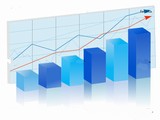 Станом на 1 серпня 2011 року на обліку в центрах зайнятості перебувало 11,9 тис. безробітних. Серед них: 6,3 тис. осіб складали жінки; 5,5 тис. осіб – молодь; 0,57 тис. осіб – вивільнені працівники; 2,9 тис. осіб, які не здатні на рівних конкурувати на ринку праці. Із загальної чисельності безробітних 4,7 тис. осіб проживали у сільській місцевості. Статус безробітного мали 26,6 тис. осіб.Кількість вакансій станом на 1 серпня у базі даних Волинської обласної служби зайнятості становила 2082 одиниці, в тому числі: для робітників – 1275, для службовців – 554 та 253 – для осіб, які не мають спеціальної підготовки, 146 – для працівників сільського господарства. Найпопулярнішими професіями на ринку праці Волині є: продавці, кухарі, бармени, водії, швачки, охоронники, бухгалтери, машиніст електростанції пересувної.Активними заходами сприяння зайнятості охоплено 24120 незайнятих громадян, що на 5,7% більше минулорічного показника.Чисельність громадян, працевлаштованих за направленням обласної служби зайнятості становила 13816 незайнятих громадян, в т. ч. на дотаційні робочі місця - 1033 особи, надано одноразову допомогу по безробіттю для відкриття власної справи 531 особі. Проходили професійне навчання, підвищення кваліфікації та перепідготовку 2649 безробітних. В оплачуваних громадських роботах брали участь 7655 незайнятих осіб.Допомогу по безробіттю одержали 8,8 тис. безробітних. Середній розмір допомоги по безробіттю у липні 2011 року склав 796,2 грн.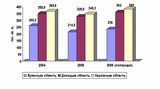 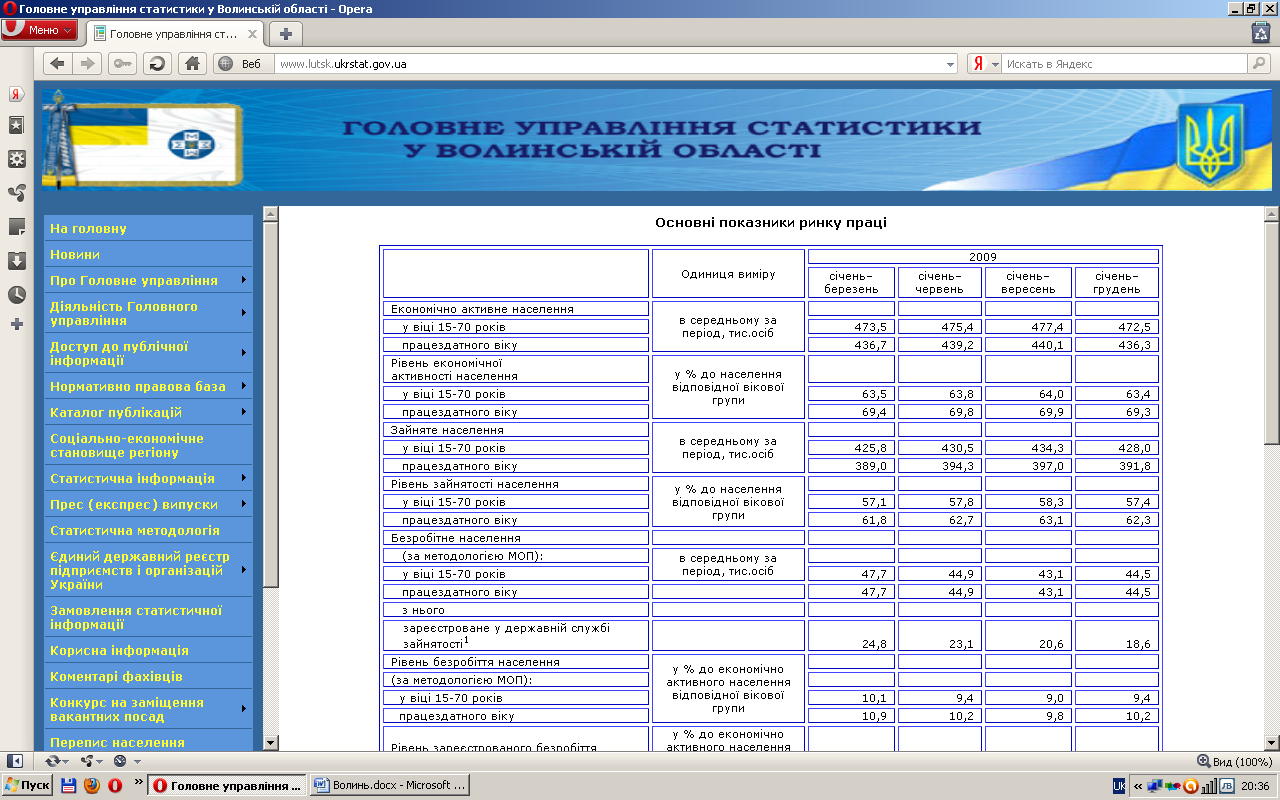 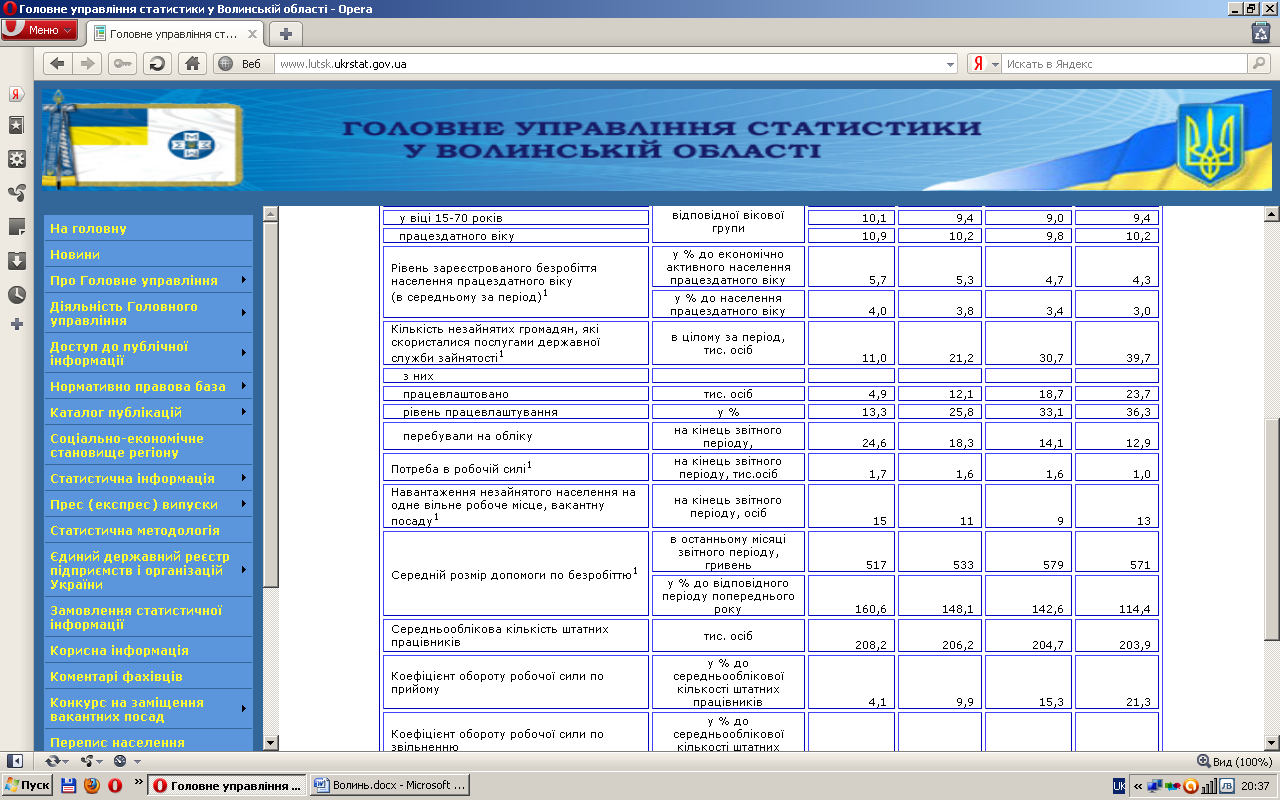 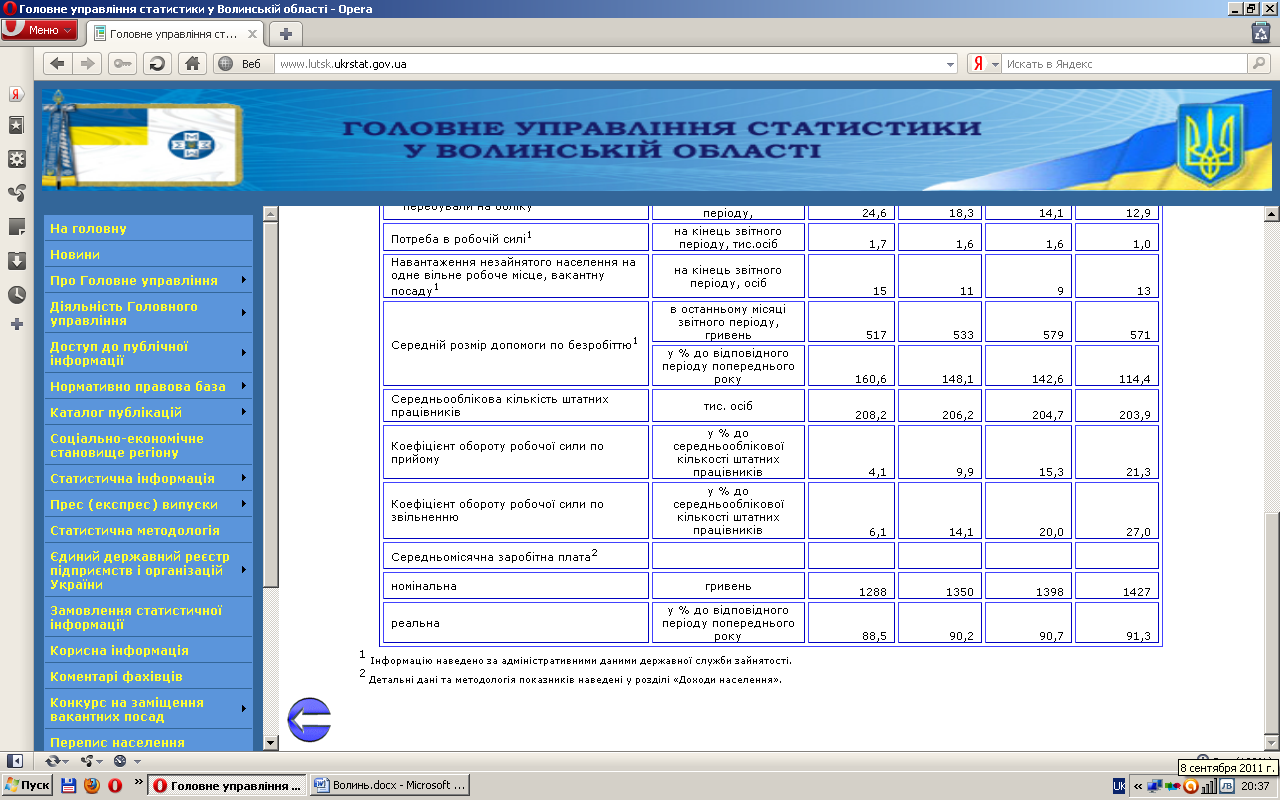 